Постановлением Правительства Приморского края от 01.06.2021 № 342-пп внесены изменения в постановление Администрации Приморского края от 9 апреля 2013 года № 126-па «О утверждении Порядка предоставления субсидий из краевого бюджета сельскохозяйственным товаропроизводителям Приморского края (за исключением граждан, ведущих личное подсобное хозяйство, государственных (муниципальных) учреждений) на поддержку сельскохозяйственного производства по отдельным подотраслям растениеводства и животноводства на возмещение части затрат сельскохозяйственных товаропроизводителей на уплату страховой премии, начисленной по договору сельскохозяйственного страхования в 2020 - 2027 годах» (далее – Постановление № 342-пп).В соответствии с данным постановлением на официальном сайте Минсельхоза Приморского края (http://agrodv.ru/content/obyavleniya-0) размещено объявление о проведении отбора получателей субсидии из краевого бюджета на возмещение части затрат сельскохозяйственных товаропроизводителей на уплату страховой премии, начисленной по договору сельскохозяйственного страхования (далее – Объявление).Предусмотрен следующий срок приема документов в 2021 году:Порядок подачи заявок, требования, предъявляемые к форме и содержанию заявок, перечень необходимых документов, изложены в  Постановлении № 342-ппМинистр 										А.А. БронцОтлетов Сергей Викторович8 (423) 241-13-33Otletov_SV@primorsky.ru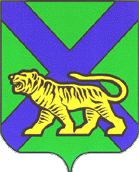 МИНИСТЕРСТВОСЕЛЬСКОГО ХОЗЯЙСТВАПРИМОРСКОГО КРАЯ(Минсельхоз Приморского края)ул.1-я Морская, 2, г. Владивосток, 690090Телефон: (423) 241-19-66, факс: (423) 241-27-88E-mail: daf@primorsky.ru, http://agrodv.ruОКПО 00089632, ОГРН 1072540000180ИНН/КПП 2540011280/254001001Дата начала приема заявокВремя начала приема заявокДата окончания приема заявокВремя окончания приема заявок07.06.202109.0011.06.202117.0001.07.202109.0009.07.202117.0002.08.202109.0006.08.202117.0001.09.202109.0010.09.202117.0001.10.202109.0008.10.202117.0001.11.202109.0005.11.202117.00